Posledný jesenný zápas na ihrisku súpera.   Bešeňová         -         Galovany       2                   -             2        Góly Galovany: Líška Michal,  Lanovec Filip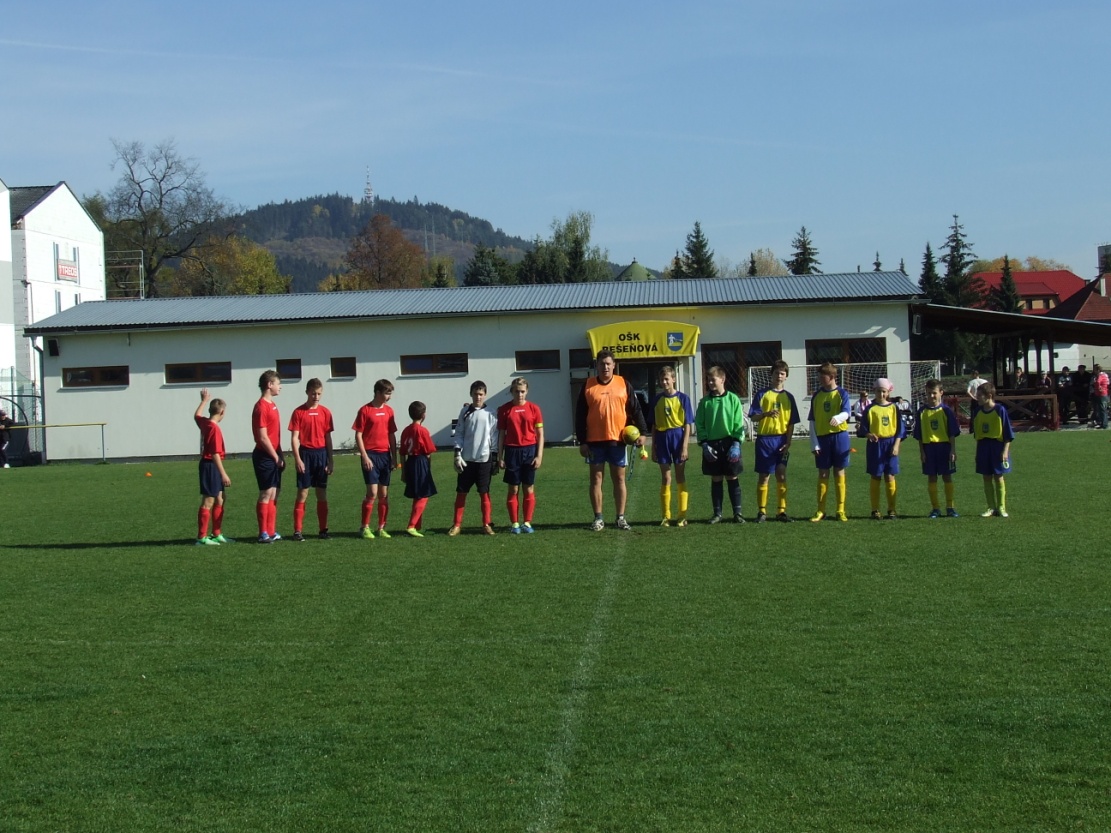 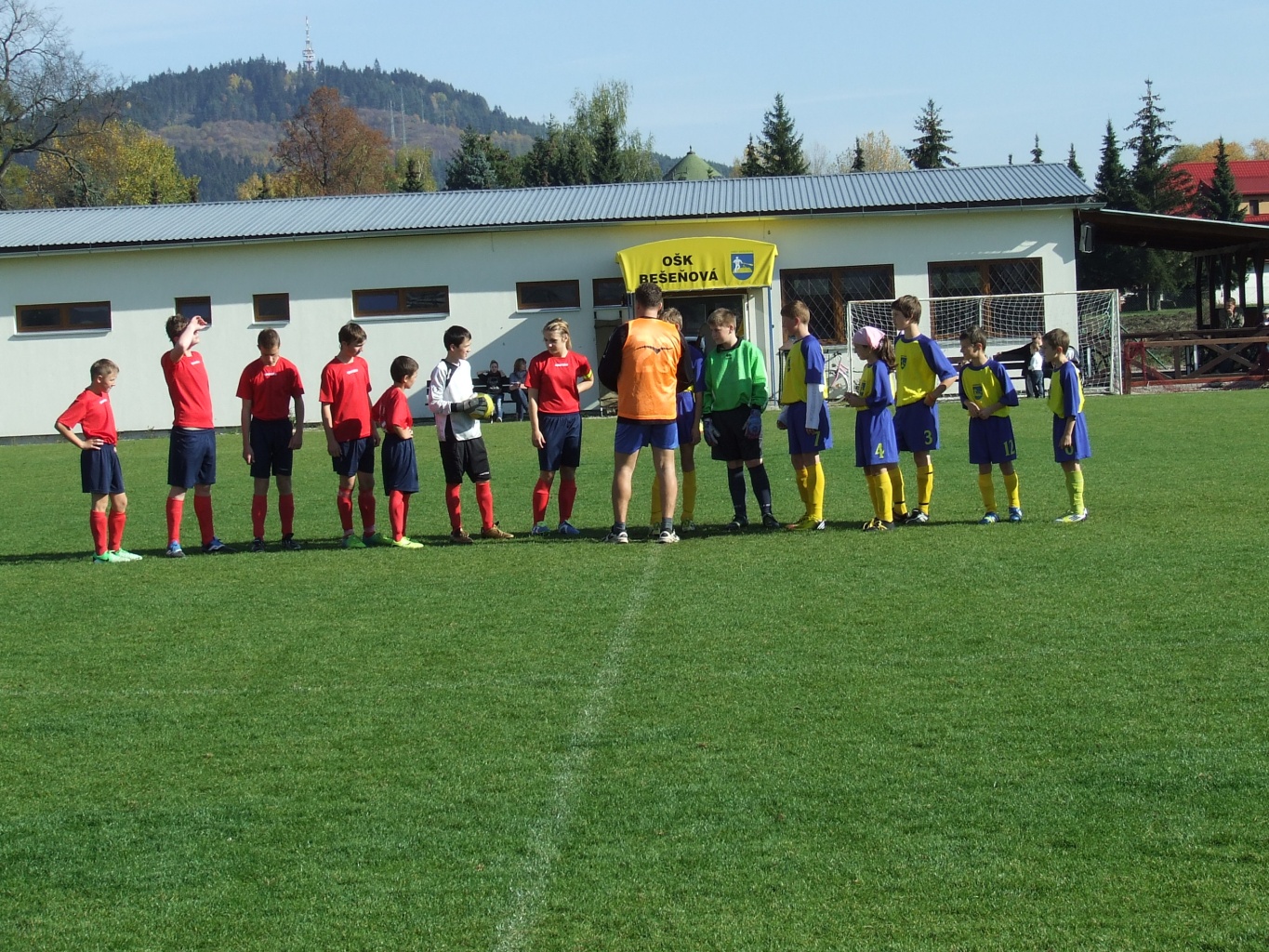 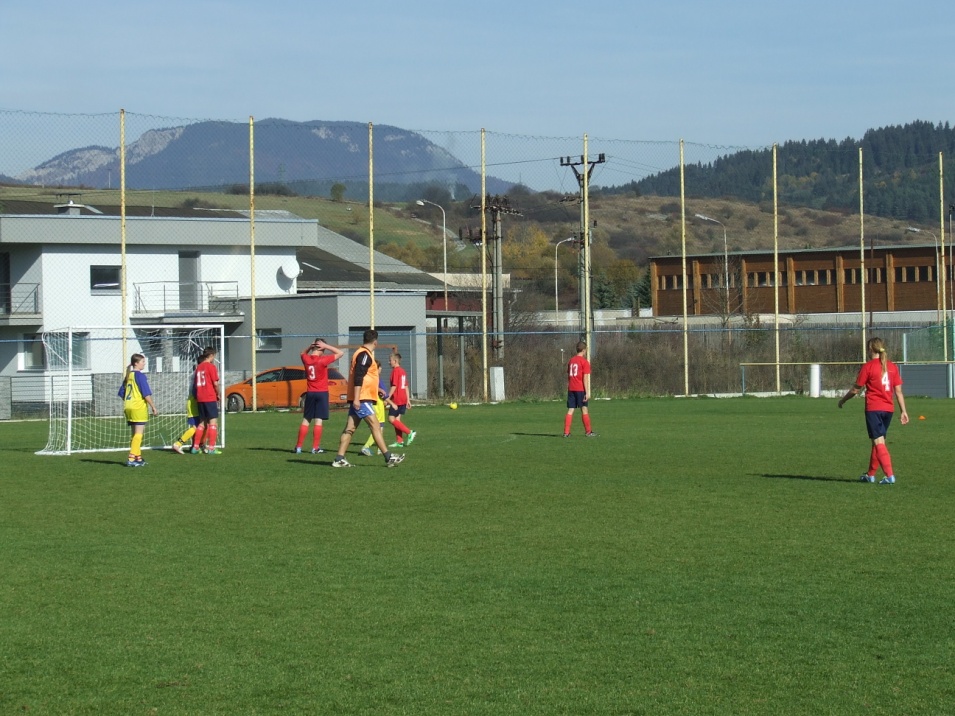 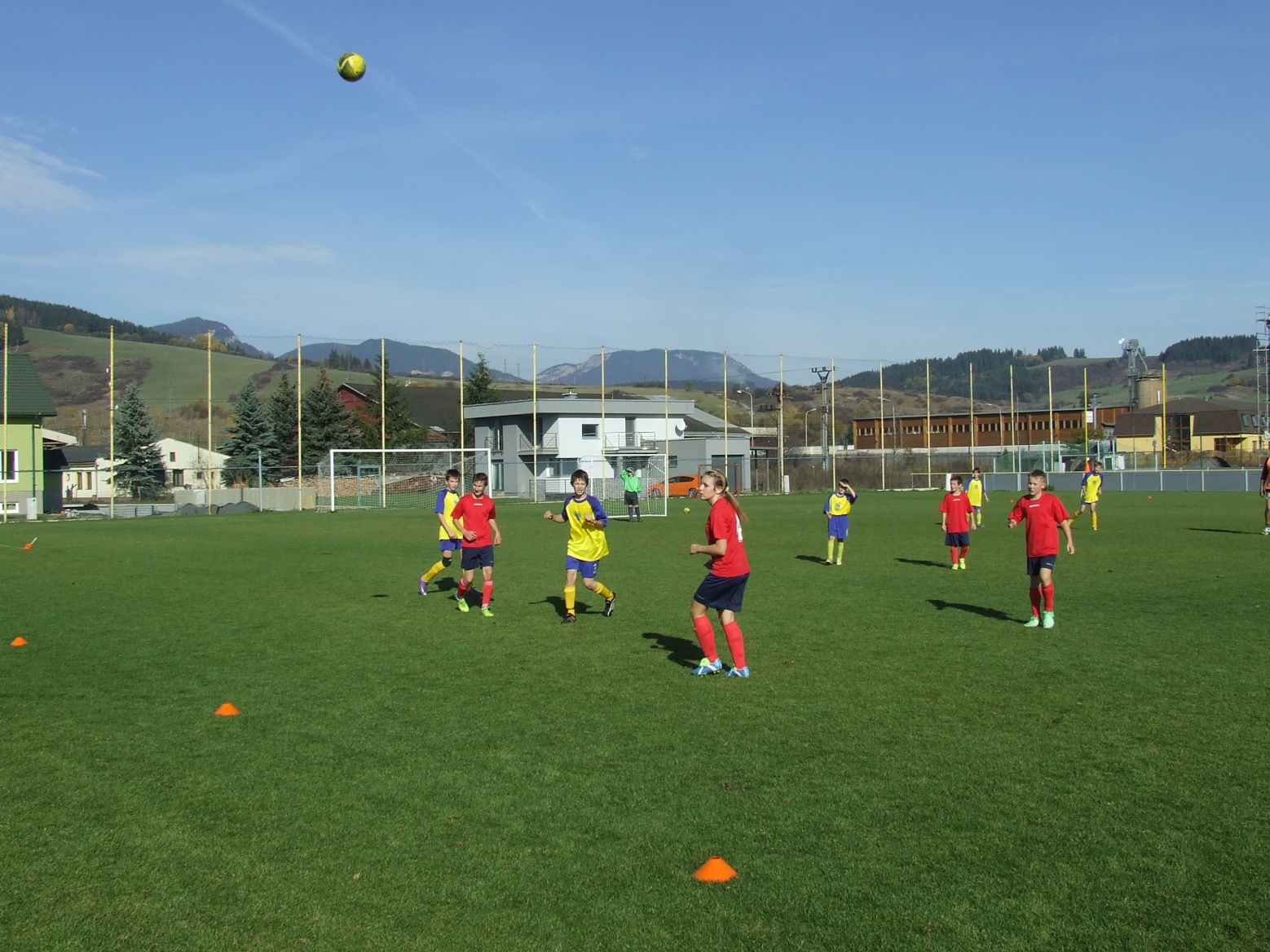 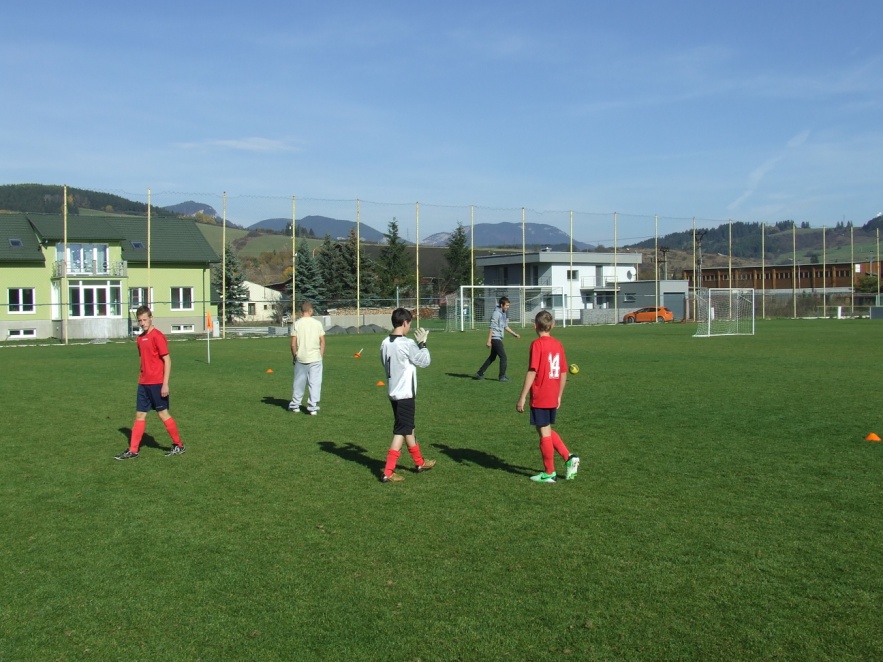 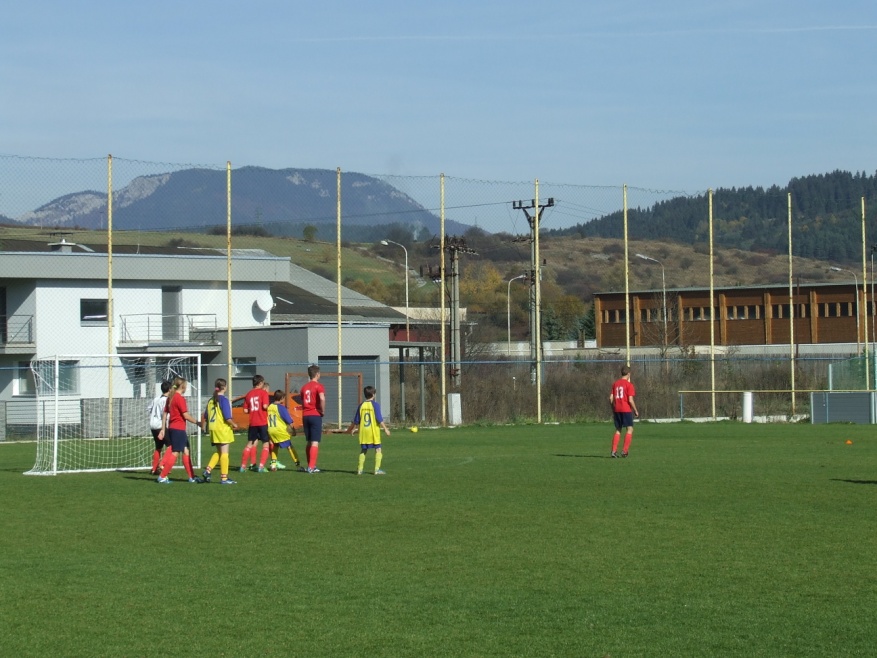 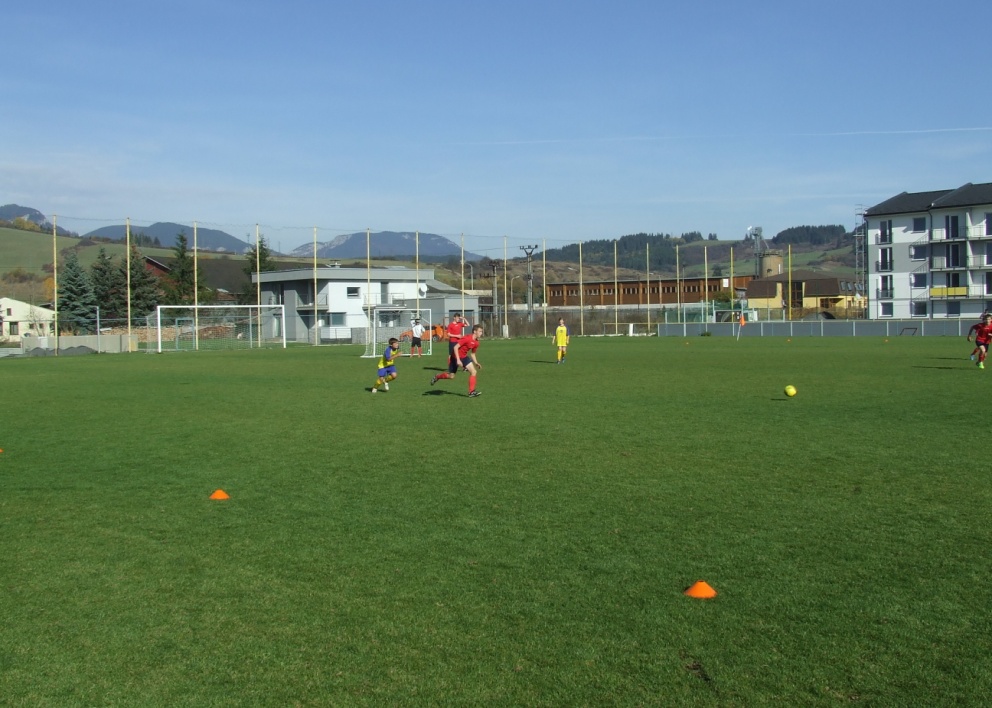 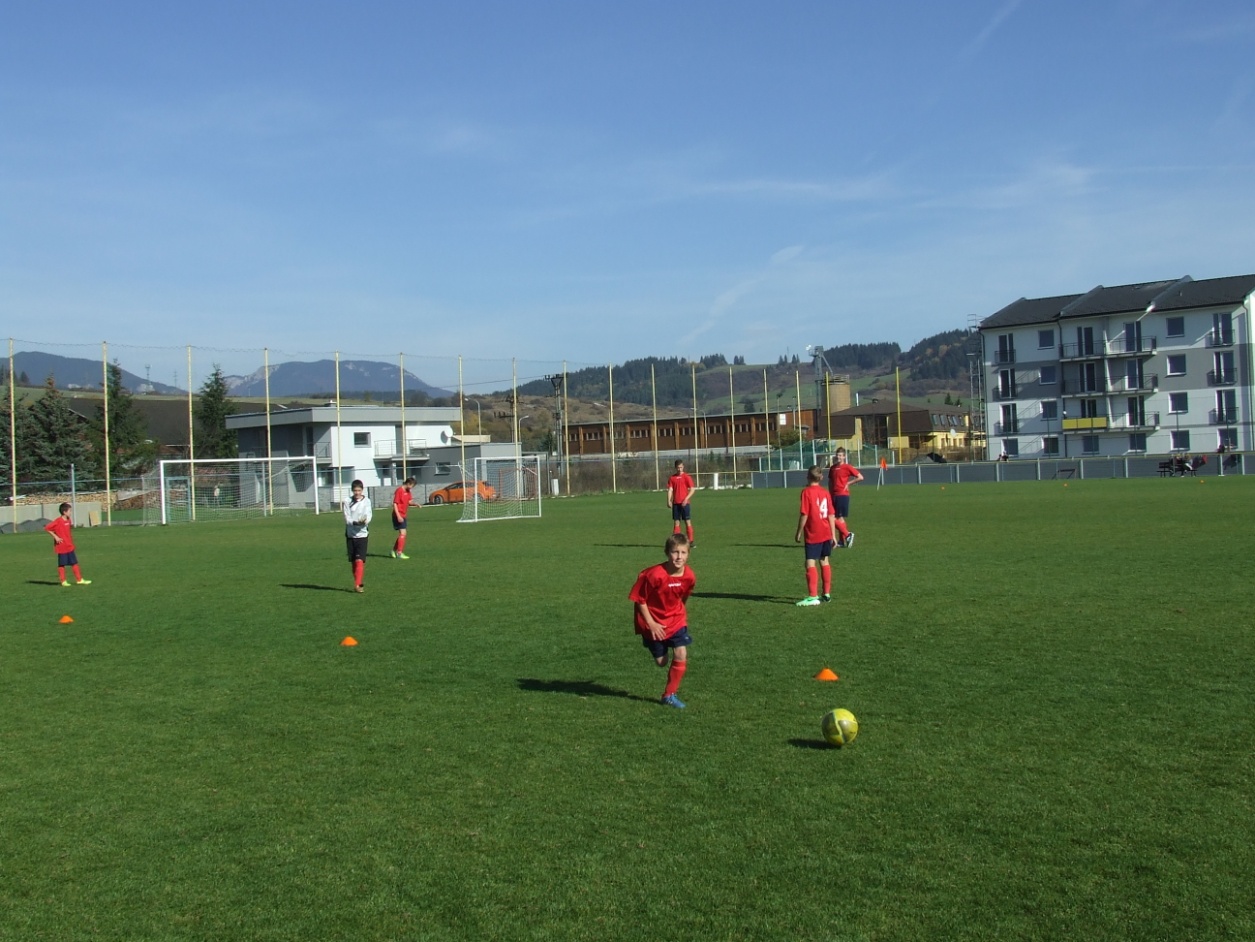 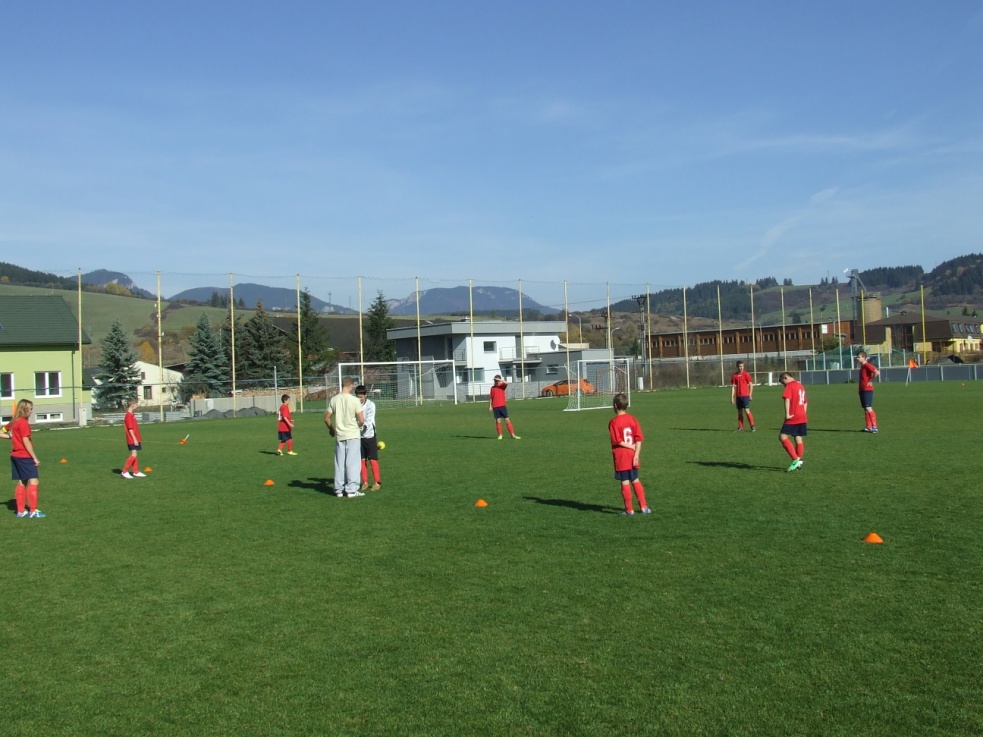 Pozývame Vás na posledný majstrovský zápas na domácej pôde , kde privítame futbalový klub Beňadiková. 27.10.2013 o 11,30hod.